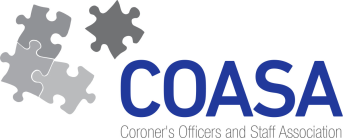  DEATHS IN CUSTODY- WHO’S WHO and What Do They DoWednesday 12th February 2020St Mary’s Conference Centre, Bramall Lane, Sheffield S24QZCOASA AGM from 09:30am. Training from 10:45 am – 16:30 pm	Presentations from:	Paul  Lodato Senior Specialist Prosecutor  CPS 	Special 	Crime and Counter Terrorism Division: 	Definition of a 	death in custody and when might a 	death in custody 	result in a prosecution. 	Sarah Parker Operations Team Leader 	Independent Office for Police Conduct (IOPC):	The role of the IOPC investigator. The IOPC 	investigation 	of a police custody or police contact 	death. 		Nicola Marfleet, Prison Governor  HMP Woodhill:	Identifying vulnerable prisoners. Procedures and risk 	assessments. The impact on staff and officers 	following a death or self harm incident.	PACT: The Prison Advice and Care Trust:	A national charity that provides support to prisoners, 	people with convictions, and their families	Peter Dixon Prisons and Probation Ombudsman: 		 PPUD Project Manager and Senior Investigator: 						                       Providing an understanding the process  of preparing a 						       report for the Ombudsman. 							          						       Mr Nicholas Rheinberg, Assistant Coroner 						       When is Article 2 engaged in a custody death, case law.	 					                       What statements, reports should be included in on the 	nquest files                                                              in the   inquest file. Disclosure, PIRs NameNameNameNameJob TitleJob TitleAddressAddressAddressAddressAddressAddressPostcodePostcodeTelephoneMobileMobileE-mailE-mailE-mailE-mailE-mailE-mailCOASA member     Yes   /   NoCOASA member     Yes   /   NoInvoice To: Purchase Order NoPurchase Order NoInvoice AddressInvoice AddressPostcodePostcodeTelephoneMobileMobileSpecial Dietary needs?Special Dietary needs?Special Dietary needs?Special Dietary needs?Special Dietary needs?Special Dietary needs?Accessibility adjustments?Accessibility adjustments?Accessibility adjustments?Accessibility adjustments?Accessibility adjustments?Accessibility adjustments?Terms of BookingThe fee is payable either at the time of booking or on receipt of an invoice, at which time the cancellation policy is effective. Payment may only be made by Cheque or by direct BACS payment, unfortunately we cannot process on-line payments. A place may only be reserved whilst there are places available. Once the course is full, you will be contacted and offered the opportunity to confirm the booking as above or it may be withdrawn.A place is for the named applicant, but can be transferred by prior arrangement.Terms of BookingThe fee is payable either at the time of booking or on receipt of an invoice, at which time the cancellation policy is effective. Payment may only be made by Cheque or by direct BACS payment, unfortunately we cannot process on-line payments. A place may only be reserved whilst there are places available. Once the course is full, you will be contacted and offered the opportunity to confirm the booking as above or it may be withdrawn.A place is for the named applicant, but can be transferred by prior arrangement.Terms of BookingThe fee is payable either at the time of booking or on receipt of an invoice, at which time the cancellation policy is effective. Payment may only be made by Cheque or by direct BACS payment, unfortunately we cannot process on-line payments. A place may only be reserved whilst there are places available. Once the course is full, you will be contacted and offered the opportunity to confirm the booking as above or it may be withdrawn.A place is for the named applicant, but can be transferred by prior arrangement.Terms of BookingThe fee is payable either at the time of booking or on receipt of an invoice, at which time the cancellation policy is effective. Payment may only be made by Cheque or by direct BACS payment, unfortunately we cannot process on-line payments. A place may only be reserved whilst there are places available. Once the course is full, you will be contacted and offered the opportunity to confirm the booking as above or it may be withdrawn.A place is for the named applicant, but can be transferred by prior arrangement.Terms of BookingThe fee is payable either at the time of booking or on receipt of an invoice, at which time the cancellation policy is effective. Payment may only be made by Cheque or by direct BACS payment, unfortunately we cannot process on-line payments. A place may only be reserved whilst there are places available. Once the course is full, you will be contacted and offered the opportunity to confirm the booking as above or it may be withdrawn.A place is for the named applicant, but can be transferred by prior arrangement.Terms of BookingThe fee is payable either at the time of booking or on receipt of an invoice, at which time the cancellation policy is effective. Payment may only be made by Cheque or by direct BACS payment, unfortunately we cannot process on-line payments. A place may only be reserved whilst there are places available. Once the course is full, you will be contacted and offered the opportunity to confirm the booking as above or it may be withdrawn.A place is for the named applicant, but can be transferred by prior arrangement.Cancellation PolicyThe course provider reserves the right to cancel the course for exceptional reasons and undertakes to repay any course fee already paid. Cancellation of a booking must be made in writing (email is acceptable) and an acknowledgement will be issued. A cancellation fee will be charged at 100% unless 48 hours notice is given.Cancellation PolicyThe course provider reserves the right to cancel the course for exceptional reasons and undertakes to repay any course fee already paid. Cancellation of a booking must be made in writing (email is acceptable) and an acknowledgement will be issued. A cancellation fee will be charged at 100% unless 48 hours notice is given.Cancellation PolicyThe course provider reserves the right to cancel the course for exceptional reasons and undertakes to repay any course fee already paid. Cancellation of a booking must be made in writing (email is acceptable) and an acknowledgement will be issued. A cancellation fee will be charged at 100% unless 48 hours notice is given.Cancellation PolicyThe course provider reserves the right to cancel the course for exceptional reasons and undertakes to repay any course fee already paid. Cancellation of a booking must be made in writing (email is acceptable) and an acknowledgement will be issued. A cancellation fee will be charged at 100% unless 48 hours notice is given.Cancellation PolicyThe course provider reserves the right to cancel the course for exceptional reasons and undertakes to repay any course fee already paid. Cancellation of a booking must be made in writing (email is acceptable) and an acknowledgement will be issued. A cancellation fee will be charged at 100% unless 48 hours notice is given.Cancellation PolicyThe course provider reserves the right to cancel the course for exceptional reasons and undertakes to repay any course fee already paid. Cancellation of a booking must be made in writing (email is acceptable) and an acknowledgement will be issued. A cancellation fee will be charged at 100% unless 48 hours notice is given.I have read and agree to the terms of the booking and the cancellation policySignature:I have read and agree to the terms of the booking and the cancellation policySignature:I have read and agree to the terms of the booking and the cancellation policySignature:I have read and agree to the terms of the booking and the cancellation policySignature:I have read and agree to the terms of the booking and the cancellation policySignature:I have read and agree to the terms of the booking and the cancellation policySignature:Fee enclosed Yes  /  NoFee enclosed Yes  /  NoFee enclosed Yes  /  NoPay by BACS Yes / No         (we will send an invoice)Pay by BACS Yes / No         (we will send an invoice)Pay by BACS Yes / No         (we will send an invoice)Payment by cheque: Please make cheques payable to: Coroners Officers and Staff Association Please complete application form(s) and send with payment to: COASA (Training)PO BOX 3781, CHESTER, CH1 9YJPayment by cheque: Please make cheques payable to: Coroners Officers and Staff Association Please complete application form(s) and send with payment to: COASA (Training)PO BOX 3781, CHESTER, CH1 9YJPayment by cheque: Please make cheques payable to: Coroners Officers and Staff Association Please complete application form(s) and send with payment to: COASA (Training)PO BOX 3781, CHESTER, CH1 9YJPayment by BACS: Payment is due upon receipt of an invoice. Please complete application form(s) and send to:COASA Training, PO BOX 3781, CHESTER CH1 9YJOr email to:  chris.coasa@gmail.comPayment by BACS: Payment is due upon receipt of an invoice. Please complete application form(s) and send to:COASA Training, PO BOX 3781, CHESTER CH1 9YJOr email to:  chris.coasa@gmail.comPayment by BACS: Payment is due upon receipt of an invoice. Please complete application form(s) and send to:COASA Training, PO BOX 3781, CHESTER CH1 9YJOr email to:  chris.coasa@gmail.com